Admission Notice(Std. KG to IX)Registration for admission in the academic session 2024-25 is going on.The process of registration for admission is available in both offline and online mode.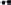 School's Website: http://rpsgirlspublicschool.org.in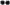 Cost of Registration Form	Rs.800/-Note : For any query/information in this regard, please contact on mobile nos. given above.(Office Superintendent)Offline Mode for RegistrationContact School's Offline(Mobile No. 9798999924, 9570220899)Online Mode for RegistrationGo to the website of the school, click on link Admission 2024-25 on Home Page and Follow the instructions.